TALLER DE POESÍADELEGACIÓN CUAUHTÉMOC.Sede: oficinas  prepa si ubicado en Orizaba 154, Col. roma norte delegación Cuauhtémoc.Fecha: miércoles 1 de  julio  de 2015 de 11 a 13 horas.El taller comenzó a las 11 de la mañana y se impartió a un grupo del cetís 13, cetís 09 que contaba con 15 participantes.En general el taller se desarrolló de manera adecuada, se comento de la riqueza de lugares culturales de la ciudad de México, y la motivación que los beneficiarios deberían de tener para la lectura en especial de la poesía.El taller finalizó a las 13 horas como se había planeado. Las y las jóvenes que asistieron al taller nos comentan que les gusto, aunque  en realidad no están acostumbrados  a este  tipo de de lectura.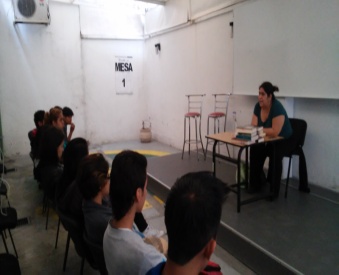 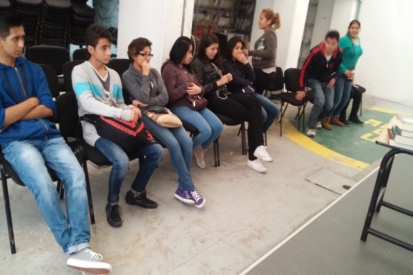 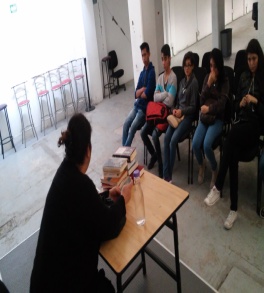 